Publicado en Barcelona el 23/01/2017 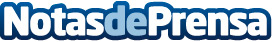 Un 96% de los clientes valoran el servicio de postventa de Carretillas TR como bueno, muy bueno y excelenteCarretillas TR, como empresa proveedora de servicios integrales en carretillas elevadoras y como parte de su área de postventa, ha realizado una encuesta de satisfacción y mejora para analizar el retorno de los servicios que prestaDatos de contacto:e-deon.netComunicación · Diseño · Marketing931929647Nota de prensa publicada en: https://www.notasdeprensa.es/un-96-de-los-clientes-valoran-el-servicio-de Categorias: Nacional Logística http://www.notasdeprensa.es